            РЕШЕНИЕ	         КАРАР№ 53                     				 	         «18» марта 2022 годаО назначении публичных слушаний по проекту решения Совета Большееловского сельского поселения«Об  утверждении отчета об исполнении   бюджетаБольшееловского сельского поселения за 2021 год»В соответствии с требованиями Федерального закона «Об общих принципах организации местного самоуправления в Российской Федерации», Уставом  муниципального образования «Большееловское сельское поселение Елабужского муниципального района Республики Татарстан», Совет Большееловского сельского поселенияРЕШИЛ:1. Вынести на публичные слушания проект решения Совета Большееловского  сельского поселения  Елабужского муниципального района Республики Татарстан «Об утверждении отчета об исполнении бюджета Большееловского сельского поселения за 2021 год».2. Опубликовать настоящее решение в средствах массовой информации (официальный сайт Елабужского района) и обнародовать путем вывешивания  «19» марта 2021 года на информационном стенде  поселения:- проект решения Совета Большееловского  сельского поселения Елабужского муниципального района Республики Татарстан «Об утверждении отчета об исполнении бюджета Большееловского сельского поселения за 2021 год» (приложение №1);- порядок учета предложений граждан к проекту решения Совета Большееловского сельского поселения Елабужского муниципального района Республики Татарстан «Об утверждении отчета об исполнении бюджета Большееловского сельского поселения за 2021 год» и участия граждан в его обсуждении (приложение №2).3. Провести публичные слушания по проекту решения «Об утверждении отчета об исполнении бюджета Большееловского сельского поселения за 2021 год» «11» апреля 2022 года в 14.00 часов в здании МФЦ  Большееловского сельского поселения, по адресу: с. Большое Елово, ул. 40 лет Победы  д.2А.4. Исполнительному комитету Большееловского  сельского поселения обеспечить проведение публичных слушаний, прием и учет граждан по проекту решения «Об утверждении отчета об исполнении бюджета Большееловского сельского поселения за 2021 год».           Глава 				                          	                  А.И. Машанов                                                                                                                 Приложение №1                                                                                                           к решению СоветаБольшееловского сельского поселения  от «18» марта  2021г. № 53проектРешениеСовета Большееловского сельского поселенияЕлабужского муниципального района Республики Татарстан№______							от «____»__________2022 года	Заслушав и обсудив информацию Председателя Большееловского сельского поселения Машанова А.И. об исполнении бюджета Большееловского сельского поселения за 2021 год (далее – бюджет поселения), и руководствуясь статьями 153, 264.6 Бюджетного кодекса Российской Федерации, Совет Большееловского сельского поселения Елабужского муниципального района Республики ТатарстанРЕШИЛ:Утвердить отчет об исполнении бюджета Большееловского сельского поселения за 2021 год по доходам в сумме 2 707,0 тыс. рублей, по расходам в сумме 2 505,6 тыс. рублей, с превышением доходов над расходами в сумме 201,4 тыс. рублей, и со следующими показателями:- доходов бюджета поселения по кодам классификации доходов бюджетов согласно приложению 1 к настоящему Решению;- расходов бюджета поселения по ведомственной структуре расходов бюджета поселения согласно приложению 2 к настоящему Решению;- расходов бюджета поселения по разделам и подразделам, целевым статьям и группам видов расходов бюджетов согласно приложению 3 к настоящему Решению;- расходов бюджета поселения по целевым статьям (муниципальным программам и непрограммным направлениям деятельности), группам видов расходов, разделам, подразделам классификации расходов бюджетов согласно приложению 4 к настоящему Решению;- источников финансирования дефицита бюджета поселения по кодам классификации источников финансирования дефицита бюджетов согласно приложению 5 к настоящему Решению;- по распределению межбюджетных трансфертов из бюджета поселения согласно приложению 6 к настоящему Решению;- по распределению межбюджетных трансфертов, передаваемых из бюджета Елабужского муниципального района Республики Татарстан в бюджет поселения, за 2021 год  согласно приложению 7 к настоящему Решению.2. Настоящее Решение подлежит официальному опубликованию.Председатель Большееловскогосельского поселения                                                                     А.И. МашановПриложение №2к решению Совета Большееловского сельского     поселения                                                                                                                     от «18» марта  2022г. № 53Порядокучета предложений граждан к проекту решения«Об исполнении бюджета муниципального образования Большееловское сельское поселение Елабужского муниципального района за 2021 год» и участия граждан в его обсуждении Предложения к проекту решения «Об исполнении бюджета муниципального образования «Большееловское сельское поселение» Елабужского муниципального района за 2021 год» вносятся в  Совет Большееловского  сельского поселения по адресу: с. Большое Елово, ул. Центральная, д.2, или по факсу 7-32-42 в письменной форме в виде таблицы поправок, согласно прилагаемому образцу:Предложения принимаются в рабочие дни с 800 до 1700.Заявки на участие в публичных слушаниях с правом выступления подаются по адресу: с. Большое Елово, ул. Центральная, д.2, лично или по почте (с пометкой на конверте «Публичные слушания»), а также по факсу 7-32-423. Заявки принимаются в рабочие дни с 800 до 1700 часов до 08 апреля 2022г.СОВЕТ БОЛЬШЕЕЛОВСКОГО СЕЛЬСКОГО ПОСЕЛЕНИЯ ЕЛАБУЖСКОГО МУНИЦИПАЛЬНОГОРАЙОНАРЕСПУБЛИКИ ТАТАРСТАН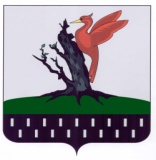 ТАТАРСТАН РЕСПУБЛИКАСЫАЛАБУГА  МУНИЦИПАЛЬРАЙОНЫ ОЛЫ ЕЛОВО АВЫЛ ҖИРЛЕГЕ  СОВЕТЫОб утверждении отчета об исполнении бюджета Большееловского сельского поселения за 2021 год№ п/пВопросы, вынесенные на обсуждение№РекомендацииПредложенияи рекомендации экспертов, дата их внесенияПредложениевнесено(поддержано)Итоги рассмотрениявопроса1.Формулировкавопроса1.1.ТекстрекомендациипредложенияФ.И.О.эксперта(название организации)